Режим дня ЦДПД «ПАРУС» летней смены « Союз верных  друзей » на базе МАОУ Школа №85 ГО г. Уфа РБ.8.30-9.00 Сбор детей, оздоровительная зарядка, линейка9.00-9.30 Завтрак9.30-12.00 	Лагерные мероприятия по графику12.00-12.30 Оздоровительные мероприятия13.00-13.30 Отрядные дела (лагерные мероприятия)13.30-14.00 Обед14.00-14.30 Свободное время (игры, прогулка)14.30 Уход домойНачальник ЦДПД________________Н.Н.ТалиповаГрафик текущей и генеральных уборок.Текущая уборка ежедневно 2 раза в деньГенеральная влажная уборка осуществляется 1 раз в месяцОтветственный технический персонал: Герасимова Н.А.Директор _________________Г. В. НургалиеваС графиком ознакомлена__________________Н. А. ГерасимоваСправка о наличии приборов для обеззараживания воздуха, используемых в ЦДПД «Парус» летней смены «Союз верных друзей» МАОУ Школа № 85 ГО г. УфаВ МАОУ Школа № 85 имеется в наличии 8 штук облучателей –рецеркуляторов «Дезар», которые размещены в кабинетах № 12,13,14, на входе в школу, в рекреациях на 2 этаже 2 штуки.Согласно рекомендациям по времени обработки по категории помещений (IV) время обработки составляет 70 минут ( Объем до 100 куб.м.)Директор _________________Г.В. НургалиеваБОЙОРОК                                                            ПРИКАЗ                                                                                    «      » май 2023 й.                           №_____                    «       » мая 2023 г.«Об организации питания детей ЦДПД и ЛТО на базе МАОУ Школа № 85»  с целью обеспечения горячим питанием детей с дневным пребыванием детей ЦДПД, профильного лагеря  и ЛТО.ПриказываюОрганизовать горячее питание детей ЦДПД Школа № 85( 60 чел.) Школа № 71( 50 чел.) и ДДЦ «Новатор»( 60 чел.) ,профильной смены школьного лагеря МАОУ Школа № 85 (20 чел.) ,и ЛТО Школа № 85( 25 чел.), Школа № 71( 20 чел.)  на сумму 140 рублей 00 копеек в день на человека.Начальнику ЦДПД «Парус» летней смены 2Союз верных друзей» провести необходимый инструктаж по технике безопасности и правилам поведения в столовой, ознакомить с графиком шеф-повара МАУ ЦДПД , руководителей и воспитателей других ЦДПД и ЛТО.Контроль за исполнение данного приказа возложить на начальника ЦДПД «Парус» летней смены «Союз верных друзей» Н.Н.Талипову.Директор ________________Г.В. НургалиеваС приказом ознакомлнена_____________Н.Н.ТалиповаПеречень помещений для ЦДПД «Парус» летней смены « Союз верных друзей» МАОУ Школа № 85 ГО г.УфаКабинеты № 12,13,14( 2 этаж)Актовый зал ( 4 этаж), спортивный зал( 4 этаж), столовая( 1 этаж), медицинский кабинет( 3 этаж), туалеты для мальчиков и для девочек ( 2 этаж), душевая ( 4 этаж)Директор ________________Г.В. НургалиеваБАШҠОРТОСТАН РЕСПУБЛИКАҺЫӨФӨ ҠАЛАҺЫ ҠАЛА ОКРУГЫХАКИМИӘТЕНЕҢ МӘҒАРИФ ИДАРАЛЫҒЫӨФӨ ҠАЛАҺЫ ҠАЛА ОКРУГЫНЫҢ85-СЕ МӘКТӘБЕМУНИЦИПАЛЬ АВТОНОМИЯЛЫДӨЙӨМ БЕЛЕМ БИРЕҮ УЧРЕЖДЕНИЕҺЫКулибин ур., 38-се й.,Өфө ҡ., 450065Тел./факс: (347) 240-30-65,е-mail: sh85ufarb@yandex.ru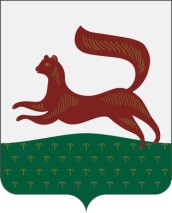 ОКПО 45315280 ОГРН 1030204436646            ИНН/КПП 0277041222/027701001РЕСПУБЛИКА БАШКОРТОСТАНУПРАВЛЕНИЕ ОБРАЗОВАНИЯ АДМИНИСТРАЦИИГОРОДСКОГО ОКРУГА ГОРОД УФАМУНИЦИПАЛЬНОЕ АВТОНОМНОЕОБЩЕОБРАЗОВАТЕЛЬНОЕ УЧРЕЖДЕНИЕШКОЛА №85ГОРОДСКОГО ОКРУГА ГОРОД УФА     Кулибина ул., д. 38, г.Уфа, 450065Тел./факс: (347) 240-30-65, е-mail: sh85ufarb@yandex.ruБАШҠОРТОСТАН РЕСПУБЛИКАҺЫӨФӨ ҠАЛАҺЫ ҠАЛА ОКРУГЫХАКИМИӘТЕНЕҢ МӘҒАРИФ ИДАРАЛЫҒЫӨФӨ ҠАЛАҺЫ ҠАЛА ОКРУГЫНЫҢ85-СЕ МӘКТӘБЕМУНИЦИПАЛЬ АВТОНОМИЯЛЫДӨЙӨМ БЕЛЕМ БИРЕҮ УЧРЕЖДЕНИЕҺЫКулибин ур., 38-се й.,Өфө ҡ., 450065Тел./факс: (347) 240-30-65,е-mail: sh85ufarb@yandex.ruОКПО 45315280 ОГРН 1030204436646            ИНН/КПП 0277041222/027701001РЕСПУБЛИКА БАШКОРТОСТАНУПРАВЛЕНИЕ ОБРАЗОВАНИЯ АДМИНИСТРАЦИИГОРОДСКОГО ОКРУГА ГОРОД УФАМУНИЦИПАЛЬНОЕ АВТОНОМНОЕОБЩЕОБРАЗОВАТЕЛЬНОЕ УЧРЕЖДЕНИЕШКОЛА №85ГОРОДСКОГО ОКРУГА ГОРОД УФА     Кулибина ул., д. 38, г.Уфа, 450065Тел./факс: (347) 240-30-65, е-mail: sh85ufarb@yandex.ruБАШҠОРТОСТАН РЕСПУБЛИКАҺЫӨФӨ ҠАЛАҺЫ ҠАЛА ОКРУГЫХАКИМИӘТЕНЕҢ МӘҒАРИФ ИДАРАЛЫҒЫӨФӨ ҠАЛАҺЫ ҠАЛА ОКРУГЫНЫҢ85-СЕ МӘКТӘБЕМУНИЦИПАЛЬ АВТОНОМИЯЛЫДӨЙӨМ БЕЛЕМ БИРЕҮ УЧРЕЖДЕНИЕҺЫКулибин ур., 38-се й.,Өфө ҡ., 450065Тел./факс: (347) 240-30-65,е-mail: sh85ufarb@yandex.ruОКПО 45315280 ОГРН 1030204436646            ИНН/КПП 0277041222/027701001РЕСПУБЛИКА БАШКОРТОСТАНУПРАВЛЕНИЕ ОБРАЗОВАНИЯ АДМИНИСТРАЦИИГОРОДСКОГО ОКРУГА ГОРОД УФАМУНИЦИПАЛЬНОЕ АВТОНОМНОЕОБЩЕОБРАЗОВАТЕЛЬНОЕ УЧРЕЖДЕНИЕШКОЛА №85ГОРОДСКОГО ОКРУГА ГОРОД УФА     Кулибина ул., д. 38, г.Уфа, 450065Тел./факс: (347) 240-30-65, е-mail: sh85ufarb@yandex.ruБАШҠОРТОСТАН РЕСПУБЛИКАҺЫӨФӨ ҠАЛАҺЫ ҠАЛА ОКРУГЫХАКИМИӘТЕНЕҢ МӘҒАРИФ ИДАРАЛЫҒЫӨФӨ ҠАЛАҺЫ ҠАЛА ОКРУГЫНЫҢ85-СЕ МӘКТӘБЕМУНИЦИПАЛЬ АВТОНОМИЯЛЫДӨЙӨМ БЕЛЕМ БИРЕҮ УЧРЕЖДЕНИЕҺЫКулибин ур., 38-се й.,Өфө ҡ., 450065Тел./факс: (347) 240-30-65,е-mail: sh85ufarb@yandex.ruОКПО 45315280 ОГРН 1030204436646            ИНН/КПП 0277041222/027701001РЕСПУБЛИКА БАШКОРТОСТАНУПРАВЛЕНИЕ ОБРАЗОВАНИЯ АДМИНИСТРАЦИИГОРОДСКОГО ОКРУГА ГОРОД УФАМУНИЦИПАЛЬНОЕ АВТОНОМНОЕОБЩЕОБРАЗОВАТЕЛЬНОЕ УЧРЕЖДЕНИЕШКОЛА №85ГОРОДСКОГО ОКРУГА ГОРОД УФА     Кулибина ул., д. 38, г.Уфа, 450065Тел./факс: (347) 240-30-65, е-mail: sh85ufarb@yandex.ruЦДПД 85ЦДПД 71ЦДПД «Новатор»Профиль 85ЛТО 85ЛТО 71Завтрак9.008.309.309.009.008.30Обед13.0012.3013.3013.0013.0012.30БАШҠОРТОСТАН РЕСПУБЛИКАҺЫӨФӨ ҠАЛАҺЫ ҠАЛА ОКРУГЫХАКИМИӘТЕНЕҢ МӘҒАРИФ ИДАРАЛЫҒЫӨФӨ ҠАЛАҺЫ ҠАЛА ОКРУГЫНЫҢ85-СЕ МӘКТӘБЕМУНИЦИПАЛЬ АВТОНОМИЯЛЫДӨЙӨМ БЕЛЕМ БИРЕҮ УЧРЕЖДЕНИЕҺЫКулибин ур., 38-се й.,Өфө ҡ., 450065Тел./факс: (347) 240-30-65,е-mail: sh85ufarb@yandex.ruОКПО 45315280 ОГРН 1030204436646            ИНН/КПП 0277041222/027701001РЕСПУБЛИКА БАШКОРТОСТАНУПРАВЛЕНИЕ ОБРАЗОВАНИЯ АДМИНИСТРАЦИИГОРОДСКОГО ОКРУГА ГОРОД УФАМУНИЦИПАЛЬНОЕ АВТОНОМНОЕОБЩЕОБРАЗОВАТЕЛЬНОЕ УЧРЕЖДЕНИЕШКОЛА №85ГОРОДСКОГО ОКРУГА ГОРОД УФА     Кулибина ул., д. 38, г.Уфа, 450065Тел./факс: (347) 240-30-65, е-mail: sh85ufarb@yandex.ru